»Poleg boljšega vpogleda v dejansko stanje nam celovito upravljanje licenc za programsko opremo prinaša tudi prihranek časa in denarja.«Igor Brodarič, vodja informatike, Kolpa d.d.Oddelek za informacijske tehnologije v podjetju Kolpa d.d. ni imel pravega vpogleda v stanje licenc za programsko opremo in strojno opremo. Zaradi pomanjkljivih evidenc so se na pobudo podjetja Microsoft odločili za analizo upravljanja licenc za programsko opremo. S pridobljenimi informacijami bo podjetje uresničilo prihranek časa in denarja ter bolj učinkovito načrtovalo tako informacijsko infrastrukturo kot tudi povezane nadgradnje v prihodnosti.Poslovne potrebe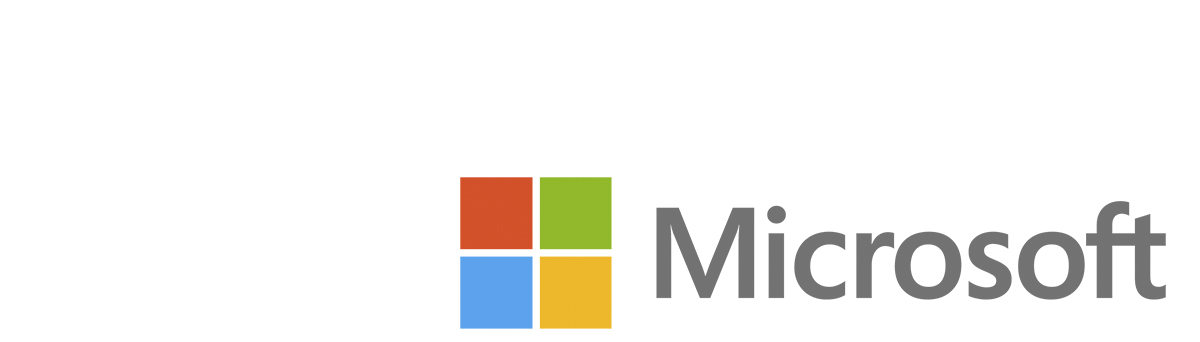 Podjetje Kolpa d.d. iz Metlike je eden vodilnih proizvajalcev kopalniške opreme v srednji in jugozahodni Evropi. Od ustanovitve leta 1978 si je zgradilo dober ugled, ki temelji na znanju in izkušnjah, ter s tem ustvarilo zaupanje vase in v svoje izdelke. Kolpa preko 85 odstotkov lastnih izdelkov proda na zahtevnih evropskih trgih, podjetje pa je prisotno v več kot 37 državah, tudi v Združenih državah Amerike.Kolpa se osredotoča na razvoj in prodajo svojih blagovnih znamk: KOLPA SAN so izdelki za opremo kopalnic, KERROCK pa je blagovna znamka programa kompozitnih materialov. Podjetje namerava v prihodnosti še naprej razvijati obstoječe in nove izdelke ter postati celovit ponudnik notranje opreme in fasadnih elementov za bolnišnice, hotele, poslovne zgradbe in proizvodne objekte.Podjetje se je pri svojem poslovanju soočalo z izzivi, povezanimi s pomanjkljivimi evidencami programske opreme, zaradi česar oddelek za informacijske tehnologije ni imel natančnega vpogleda v stanje infrastrukture in licenc za programsko opremo glede na strojno opremo.»Projekt je bil rezultat pobude Microsofta. Predstavniki iz slovenske podružnice so nam predlagali, naj izpeljemo analizo upravljanja licenc za programsko opremo,« je povedal Igor Brodarič, vodja informatike v podjetju Kolpa. »Takoj smo spoznali prednosti, ki bi jih lahko našemu poslovanju prispevalo celovito in organizirano upravljanje licenc za programsko opremo. Predvsem smo namreč potrebovali informacije, s katerimi lahko bolje usmerimo svoje naložbe v informacijske tehnologije.«Zahtevnost upravljanja licenc se je povečevala zaradi tega, ker v Kolpi uporabljajo daljši življenjski cikel opreme. To pomeni, da manj zahtevni uporabniki dobijo starejše računalnike, do novih pa so upravičeni zahtevni uporabniki. Zaradi tega ima podjetje v svojem okolju širok nabor programske opreme, ki vključuje tudi starejše različice operacijskega sistema Windows in aplikacij Office.RešitevPo tem, ko se je podjetje odločilo za analizo upravljanja licenc za programsko opremo, so postopek analize začeli kar sami, brez pomoči partnerja. Projekt je potekal od novembra 2013 do januarja 2014.»Priprave na analizo nikakor niso bile preveč zapletene, saj smo orodje za analizo namestili in ga zagnali sami v skladu z navodili,« je povedal Brodarič. »Pri tem pa je seveda zelo pomembno, da izvajalec dobro pozna svoje omrežne nastavitve in zgradbo omrežja.«V Kolpi so uporabili orodje Microsoft Assessment and Planning Toolkit. Orodje analizira tako osnovno omrežje kot tudi oddaljene lokacije, ki so povezane preko varnih povezav VPN. Namestitev je bila v Kolpi zaključena v nekaj minutah, pregled pa je trajal nekaj tednov. Pridobljene rezultate z dejanskim stanjem so nato zaposleni v oddelku za informacijske tehnologije primerjali z dokazili o licencah, kot so računi za kupljeno programsko opremo in licenčna dokumentacija.»Večino računalniških licenc v podjetju kupimo tako, da so licence vezane na računalnik, s katerim jih kupimo,« je pojasnil Brodarič. »Microsoft v svojih sistemih vodi evidence o količinskem licenciranju, zato je pomembno, da sodeluje pri analizi stanja in primerjavi dejanskega stanja z dokazili o lastništvu licenc.«PrednostiMed najpomembnejšimi prednostmi je vsekakor to, da ima Kolpa sedaj na voljo točne informacije o licencah v svojem informacijskem okolju. Danes razpolagajo s celovitimi in točnimi informacijami tako o programski kot strojni opremi. Na podlagi teh informacij pa bo lahko podjetje sprejemalo bolje obveščene odločitve o nadaljnjih naložbah v informacijske tehnologije.Pri analizi so v podjetju ugotovili, da imajo več terminalskih licenc, kot jih dejansko potrebujejo, prav tako pa so dokupili tudi manjkajoče licence za poštne nabiralnike na strežniku Exchange. Z analizo svojega okolja so lahko tako preprosto uskladili stanje licenc z dejanskimi poslovnimi potrebami. »Poleg boljšega vpogleda v dejansko stanje nam celovito upravljanje licenc za programsko opremo prinaša tudi prihranek časa in denarja,« je pojasnil Brodarič. »S pridobljenimi izkušnjami se bomo brez težav odločali pri prihodnjih projektih, obenem pa bomo optimizirali nakup strojne in programske opreme ter si tako zagotovili kar najnižje stroške programske opreme.«Podjetje za konec leta načrtuje večji projekt zamenjave fizičnega strežnika in nadgradnjo programske opreme virtualnih strežnikov na različici Microsoft Windows Server 2012 in Microsoft SQL Server 2012. K tej nadgradnji sodi tudi nakup terminalskih licenc, pri čemer bo načrtovanje preprostejše in hitrejše ravno zaradi celovitih evidenc in podatkov o stanju, ki jih je zagotovilo upravljanje licenc za programsko opremo.»Uvedba upravljanja licenc za programsko opremo nam je potrdila, da je naš obstoječi pristop k nakupu licenc, ki jih kupujemo z novimi računalniki, pravilen,« je pojasnil Brodarič. »Naše ocene so, da z obstoječim načinom nakupa licenc letno prihranimo med 4000 in 5000 EUR na področju osebnih računalnikov. Prav tako bomo lahko pri naslednjem projektu izbrali pravi način licenciranja za posamične strežnike.«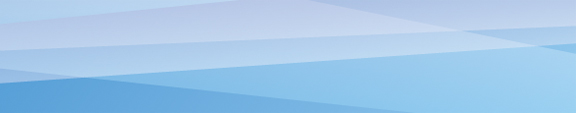 Microsoftovo upravljanje licenc za programsko opremoŠtudija primera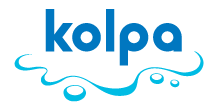 Prihranki časa in denarja s celovitim upravljanjem licenc za programsko opremo